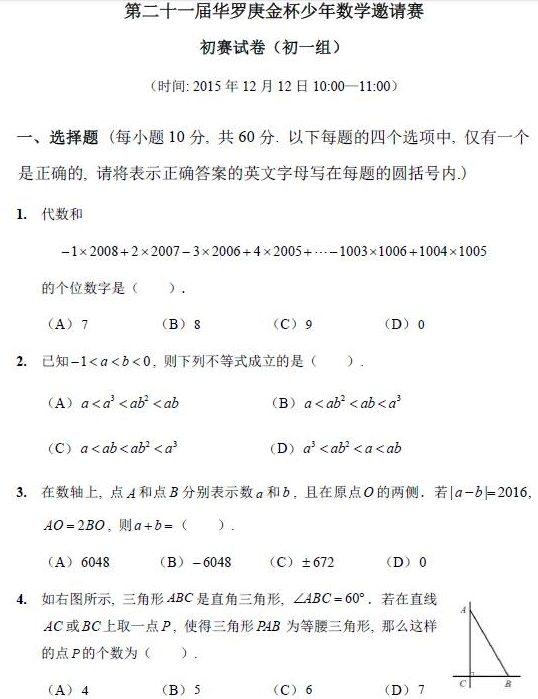 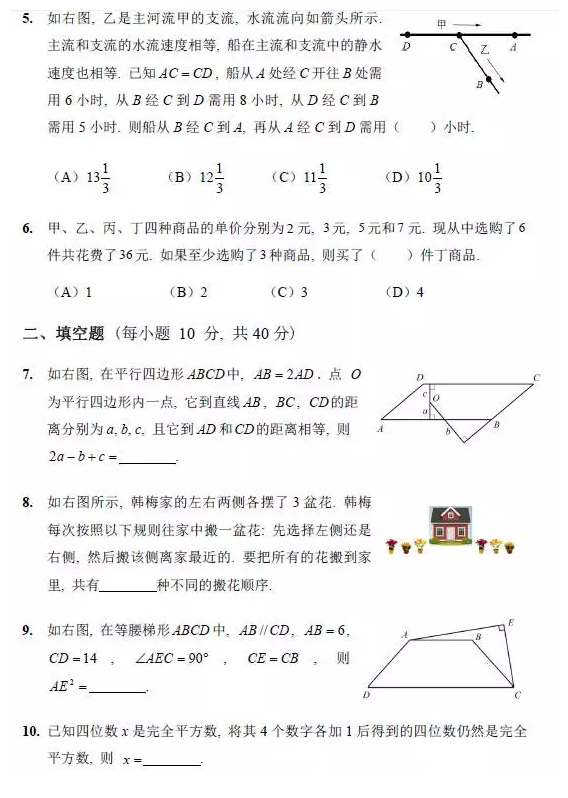 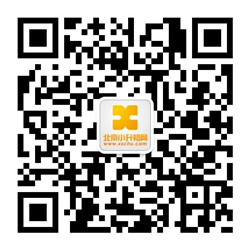 北京小升初网微信：bjsxchu咨询电话：010-56248351北京小升初网微信：bjsxchu咨询电话：010-56248351